		AIDE AU DIAGNOSTIC PROJET JEUNES ZARA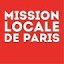 Le candidat doit pouvoir correspondre aux critères ci-dessous pour que sa candidature ait une chance d’être retenue. Il doit avoir une très grande motivation, être acteur de son avenir en recherchant des solutions grâce à une réelle volonté de s’en sortir, malgré de nombreuses difficultés sociales ou un parcours personnel de vie difficile.Pour autant, il ne doit pas posséder d’expérience en tant que salarié en France.Nom du jeune : ………………………………………………..	Prénom : ……………………………………………Date naissance : ……………. /…………….. /……………….  Tél : ……………………………………………………	Mail : ……………………………………………………………………………….Merci de nous confirmer les informations suivantes :Critères professionnels impératifs Etre dans une dynamique de recherche d’emploi Être inscrit à Pôle Emploi Ne pas avoir eu de contrats de travail (CDD, CDI, intérim) en France Ne pas avoir de diplôme en France (même dans un autre domaine d’activité)Critères administratifs impératifs Fournir un casier judiciaire vierge Avoir une autorisation de travail valable minimum jusqu’en juin 2021    (Pièce d’identité, carte de résident, titre de séjour, récépissé) Etre majeur à la date de signature du contrat en avril 2021Autres critères impératifs à prévoir si candidature retenue Avoir un compte bancaire autre que le livret A Pouvoir pratiquer du sport (une attestation médicale autorisant la pratique du sport sera demandée pour la      signature du contrat) Avoir une assurance responsabilité civile Fournir une attestation de sécurité socialePrécisions complémentaires : …………………………………………………………………………………………………………………..………………………………………………………………………………………………………………………………………………………………….………………………………………………………………………………………………………………………………………………………………….Fait à Paris, le ……..… /………………/……….…Conseiller : ……………………………………………….Site : ………………………………………………. MISSION LOCALE DE PARIS